Организация дополнительного профессионального образованиячастное учреждение «Новороссийский специализированный институт подготовки кадров»ОДПО ЧУ «Новороссийский специализированный институт подготовки кадров»г. Новороссийск ул. Дзержинского, 136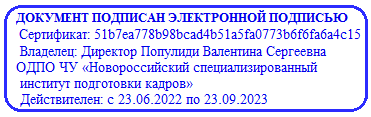  «УТВЕРЖДАЮ»                                                                                                              ОДПО ЧУ «Новороссийский специализированный институт подготовки кадров»      В. С. Популиди                                                                                               17 января 2022 г.ПОЛОЖЕНИЕО ПРАВОВОМ СТАТУСЕ ОДПО ЧУ «НОВОРОССИЙСКИЙ СПЕЦИАЛИЗИРОВАННЫЙ ИНСТИТУТ ПОДГОТОВКИ КАДРОВ»Общие положенияНастоящее Положение о правовом статусе организации (далее- Положение) разработано в ОДПО ЧУ «Новороссийский специализированный институт подготовки кадров» в соответствии с Федеральным законом от 12 января 1996 г. № 7-ФЗ «О некоммерческих организациях», ФЗ- № 273 «Об образовании в Российской Федерации», уставом ОДПО ЧУ «Новороссийский специализированный институт подготовки кадров».ОДПО ЧУ «Новороссийский специализированный институт подготовки кадров»- это юридическое лицо, которое может иметь в собственности, хозяйственном ведении или оперативном управлении обособленное имущество и отвечает по своим обязательствам этим имуществом, может от своего имени приобретать и осуществлять имущественные и личные неимущественные права, нести обязанности, быть истцом и ответчиком в суде. ОДПО ЧУ «Новороссийский специализированный институт подготовки кадров» имеет самостоятельный баланс и (или) смету.Признаками ОДПО ЧУ «Новороссийский специализированный институт подготовки кадров» как юридического лица являются:−Наличие обособленного имущества, принадлежащего организации на основании вещного права;− Самостоятельная ответственность по своим обязательствам;−Участие в гражданском обороте и выступление в суде от своего имени;− Обязательная государственная регистрация (внесение в Единый государственный реестр юридических лиц (ЕГРЮЛ);− Наличие учредительных документов.Организационно-правовая форма - некоммерческая организация.Правовой статус: образовательная организация.ПравосубъектностьПравосубъектность ОДПО ЧУ «Новороссийский специализированный институт подготовки кадров» - это способность выступать в качестве субъекта правоотношений.Правоспособность является важнейшей характеристикой образовательной организации как субъекта права и представляет собой возможность иметь права и нести соответствующие обязанности.Правоспособность ОДПО ЧУ «Новороссийский специализированный институт подготовки кадров» может быть общей и специальной. Под общей правоспособностью признаются возможность приобретать и осуществлять любые права, за исключением тех, для приобретения которых требуется специальное разрешение (лицензирование). Право на осуществление образовательной деятельности возникает только с момента получения соответствующей лицензии (выписки из реестра лицензий).ОДПО ЧУ «Новороссийский специализированный институт подготовки кадров» является не только участником образовательных отношений, но и гражданских, трудовых, административных, налоговых и др.В соответствии с ч. 3 ст. 26 Федерального закона № 273-ФЗ единоличным исполнительным органом ОДПО ЧУ «Новороссийский специализированный институт подготовки кадров» является директор, который осуществляет текущее руководство деятельностью ОДПО ЧУ «Новороссийский специализированный институт подготовки кадров».Иным лицам, которым по тем или иным причинам может понадобиться действовать от имени и в интересах ОДПО ЧУ «Новороссийский специализированный институт подготовки кадров» или представлять ее интересы, например, в органах власти, суде и т.д. необходима доверенность.Согласно п. 5 ст. 185 ГК РФ доверенность от имени юридического лица выдается за подписью его руководителя или иного лица, уполномоченного на это его учредительными документами, с приложением печати этой организации.В силу требований п. 1 ст. 186 ГК РФ в доверенности обязательно должна быть указана дата ее совершения (выдачи), поскольку в противном случае она считается ничтожной. Срок действия доверенности не может превышать пяти лет. Если срок в доверенности не указан, она сохраняет силу в течение года со дня ее совершения.Устав и локальные акты 3.1. Локальные акты не должны противоречить действующему законодательству, а также ухудшать положение субъектов, на которых распространяется их действие, по сравнению с установленным законодательством.Информационная открытость4.1. Согласно ч. 3 ст. 29 Федерального закона № 273-ФЗ ОДПО ЧУ «Новороссийский специализированный институт подготовки кадров» размещает и обновляет на своем официальном сайте в сети «Интернет» информацию и документы, в течение десяти рабочих дней со дня ихсоздания, получения или внесения в них соответствующих изменений.Технологические и программные средства, которые используются для функционирования официального сайта, должны соответствовать требованиям приказа Рособрнадзора №831 от 14.08.2020 г. Об утверждении требований к структуре официального сайта образовательной организации в информационно-телекоммуникационной сети "Интернет" и формату представления информации.4.2 Информация на официальном сайте должна быть размещена на русском языке, а также может быть размещена на государственных языках республик, входящих в состав РФ, и (или) на иностранных языках.Компетенция ОДПО ЧУ «Новороссийский специализированный институт подготовки кадров»5.1.К компетенции ОДПО ЧУ «Новороссийский специализированный институт подготовки кадров» относятся:− разработка и принятие правил внутреннего распорядка обучающихся, правил внутреннего трудового распорядка, иных локальных нормативных актов;− материально-техническое обеспечение образовательной деятельности, оборудование помещений;− предоставление учредителю ежегодного отчета о поступлении и расходовании финансовых и материальных средств, а также отчета о результатах самообследования;− установление штатного расписания, если иное не установлено нормативными правовыми актами РФ;− прием на работу работников, заключение с ними и расторжение трудовых договоров, если иное не установлено Федеральным законом № 273-ФЗ, распределение должностных обязанностей, создание условий и организация дополнительного профессионального образования работников;− разработка и утверждение образовательных программ образовательной организации;− прием обучающихся в организацию;− осуществление текущего контроля успеваемости и промежуточной аттестации обучающихся, установление их форм, периодичности и порядка проведения;− индивидуальный учет результатов освоения обучающимися образовательных программ, а также хранение в архивах информации об этих результатах на бумажных и (или) электронных носителях;− использование и совершенствование методов обучения, образовательных технологий, электронного обучения;− приобретение или изготовление бланков документов об образовании и (или) о квалификации;− обеспечение создания и ведения официального сайта образовательной организации в сети «Интернет».ОДПО ЧУ «Новороссийский специализированный институт подготовки кадров» вправе вести в соответствии с законодательством РФ научную и (или) творческую деятельность, если такая деятельность предусмотрена уставом.ОДПО ЧУ «Новороссийский специализированный институт подготовки кадров» устанавливаются следующие обязанности по осуществлению своей деятельности в соответствии с законодательством об образовании:− обеспечивать реализацию в полном объеме образовательных программ, соответствие качества подготовки обучающихся установленным требованиям, соответствие применяемых форм, средств, методов обучения и воспитания возрастным, психофизическим особенностям, склонностям, способностям, интересам и потребностям обучающихся;− создавать безопасные условия обучения, воспитания обучающихся, присмотра и ухода за обучающимися, их содержания в соответствии с установленными нормами, обеспечивающими жизнь и здоровье обучающихся, работников образовательной организации;− соблюдать права и свободы обучающихся, работников образовательной организации.Гражданско-правовая ответственность ОДПО ЧУ «Новороссийский специализированный институт подготовки кадров»Общие условия ответственности ОДПО ЧУ «Новороссийский специализированный институт подготовки кадров» установлены в ч. 7 ст. 28 Федерального закона № 273-ФЗ.Общие требования и условия привлечения к гражданско-правовой ответственности устанавливаются ГК РФ. Гражданско-правовая ответственность наступает за нарушение обязательств, которые согласно п. 2 ст. 307 ГК РФ возникают из договора, вследствие причинения вреда и из иных оснований, указанных в ст. 8 ГК РФ.Общие требования к ответственности за нарушение обязательств установлены главой 25 ГК РФ.Основными видами гражданско-правовой ответственности ОДПО ЧУ «Новороссийский специализированный институт подготовки кадров» являются:− возмещение убытков;− взыскание неустойки (штрафные санкции за неисполнение или ненадлежащее исполнение обязательства);− уплата процентов на сумму денежных средств, полученных вследствие их неправомерного удержания, уклонения от их возврата, иной просрочки в их уплате либо неосновательного получения или сбережения за счет другого лица;− исполнение обязательства за счет должника.Ответственность за причинение вреда возлагается на лицо, причинившее вред, если оно не докажет отсутствие своей вины.VIII. Административная ответственность ОДПО ЧУ «Новороссийский специализированный институт подготовки кадров»Согласно ч. 7 ст. 28 Федерального закона № 273-ФЗ за нарушение или незаконное ограничение права на образование и предусмотренных законодательством об образовании прав и свобод обучающихся, нарушение требований к организации и осуществлению образовательной деятельности ОДПО ЧУ «Новороссийский специализированный институт подготовки кадров» и ее должностные лица несут административную ответственность в соответствии с КоАП РФ.ОДПО ЧУ «Новороссийский специализированный институт подготовки кадров» несет административную ответственность за нарушение права на образование и предусмотренных законодательством РФ в области образования прав и свобод, обучающихся и нарушение требований к ведению образовательной деятельности и организации образовательного процесса.